Publicado en Ripollet el 04/09/2017 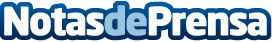 El 92,5% de los productos de Rajapack proceden de EuropaRajapack, la empresa líder en embalaje, acaba de lanzar su nuevo catálogo con más de 4.000 referencias disponibles y con entrega en 24/48 horasDatos de contacto:Víctor Pérez902203006Nota de prensa publicada en: https://www.notasdeprensa.es/el-925-de-los-productos-de-rajapack-proceden Categorias: Cataluña Logística E-Commerce Consumo http://www.notasdeprensa.es